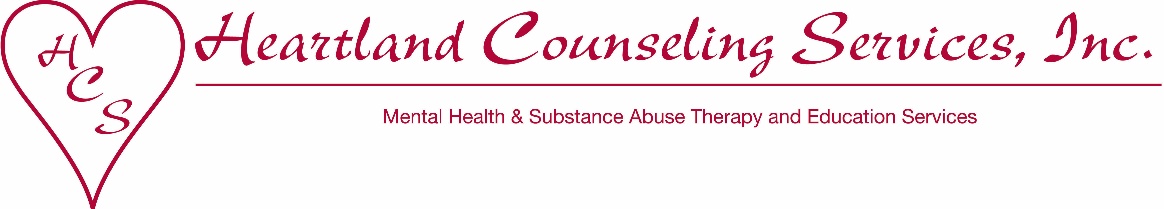 For immediate release:	March 4, 2020For more information:	Jennifer Hart, Director of Development				Heartland Counseling Services				402.494.3337 or jennifer@heartlandcounselingservice.comBritton Chiropractic & Rehab Combines Mental Health with Physical Health through Heartland Counseling Services FundraiserRecognizing the importance of maintaining good mental health as well as good spinal/physical health, Britton Chiropractic & Rehab Clinic reached out to Heartland Counseling Services for their Spring Give-Back Program. “Heartland just seemed like a natural fit – we are both serving the greater Siouxland area and are both committed to helping others in their overall health.” Dr. Bradley Britton continued, “They are providing valuable services to the tri-state’s under-insured and non-insured. Plus they have really taken a leadership role in educating the public on the importance of good mental health while reducing the stigma of mental health or mental illness.”Britton Chiropractic & Rehab will donate 100% of the $40 new patient examination fee to Heartland Counseling through April 30, 2020. Whether you are looking to treat a specific pain or simply want to get “checked out,” Britton Chiropractic is there to help while donating 100% of the proceeds to Heartland.  “We are so thankful to Dr. Britton and the many new patients that will be seen over the next couple of months for supporting us,” stated Heartland Counseling Services’ Executive Director, Jennifer Jackson. “Funds raised will allow us to serve even more individuals, children, and families in need of our services that are unable to bear the full cost themselves. By alleviating the financial burden, we are able to live out our motto of: ‘Changing lives. Healing hearts. One day at a time.’”Heartland Counseling is a nonprofit, 501(c)3 organization founded in 1977 by psychologist Dr. Stanley Reiss. Heartland provides multiple services to over 3,000 individuals yearly (ages 3 to 103) including outpatient mental health and substance abuse therapy, substance abuse prevention in the schools, 24/7 crisis response team, intensive outpatient program, tele-psychiatry for medication management, DUI classes, The Life Center day rehab program, community support, recovery support, and peer support. Specialties include evidence-based PCIT (Parent Child Interactive Therapy) for parents and children under the age of 7, Trauma-Focused Cognitive Behavioral Therapy (TF-CBT), adoption counseling, and interventions for families looking to help their loved one go to treatment for substance abuse. Heartland is CARF accredited, which is the highest held standard for mental health accreditation in the United States. Britton Chiropractic’s purpose is to improve health through chiropractic care allowing the joints, muscles, and nerves to function appropriately. Dr. Britton is dedicated to finding the root cause(s) of your problems. An Integrity Doctors verified chiropractor, Britton can treat low back pain, headaches & migraines, joint pain, carpal tunnel, whiplash, neck pain, sciatica, and pregnancy. In addition to his Doctorate of Chiropractic from Northwestern Health Sciences University of Bloomington, MN, Dr. Britton also has certification from the International Chiropractic Pediatrics Association for the treatment of children and pregnant women. He also has certifications for acupuncture, nutrition, and rehabilitation care.To participate in this fundraiser or learn more about chiropractic care, simply contact Britton Chiropractic & Rehab Clinic at 712-568-2304 to schedule a new patient appointment at their office located at 351 Highway 12, Akron IA. For more information, visit them at www.BrittonChiropracticAndRehab.com or on Facebook @BrittonChiropractic. Visit www.heartlandcounselingservices.org to learn more about the many services and programs provided by Heartland Counseling Services. To find out how you can help change lives and heal hearts, contact Director of Development Jennifer Hart at 402-494-3337 x11 or email hart@heartlandcounselingservices.com. #